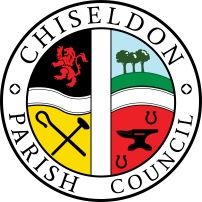 Contact  details:Clerk – 01793 740744 clerk@chiseldon-pc.gov.ukYou are summoned to the Environment, General Purpose and Amenities Committee meeting.Monday 21st February at 7.30pm 2022 at the Old Chapel, Butts Road, Chiseldon.The wearing of masks is still encouraged where possibleAGENDA  Next meeting: Monday 14th March 2022 at 7.30pm Old Chapel, Butts Road, Chiseldon. Signed		   : C Wilkinson (Clerk).  Date:15.02.2022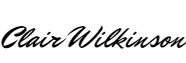 Legislation to allow the council to vote and/or act.Legislation allowing the Parish Council to act:Item 6. Queens Jubilee LGA 1972 s.144Item 9. Strouds Hill bank LGA 1972 s.136Item 10. Village appearance LGA 1972 s.136Item 12. Bin LA 1983 s.5Item 15. Grant to football club LG(MP)A 1976 s.19(3)
Item 19. New play area PHAA 1907 s.76(1)Item 20. Play area maintenance quote LGA 1894 s.8 (1)(i) Residents requiring the additional information as listed in this agenda should contact the Clerk on the details above to ask for a copy. The information will be displayed on our website where possible.Chiseldon Parish Council under law, has a duty to conserve biodiversity under the Natural Environment and Rural Communities Act 2006 and consider the impact of their decisions under the Crime and Disorder Act 1998 Section 17.Councillors will review their decisions when required, with these acts in mind, and they will be minuted accordingly.For more details see our “Biodiversity Duty” and Crime and Disorder” policies which are on our website www.chiseldon-pc.gov.uk.                                1.2.Attendances and apologies for absence to be received and approval voted on.      Declarations of interest and vote on any dispensations submitted3.      Public recess4.5.6.            Approval of minutes of meeting 17th January 2022.        Action PointsApproval of design & expenditure from 2022/23 allocated funds for Queens Jubilee memorial item. See additional information in MS Teams.7.8.9.10.11.12. 13.14.15.16.17.18.19.20.21.22.23.24.25.                       Parishing progress – no itemsOn-line talk with Tiffany Fisher from Swindon Borough Council about their “Community Conversations” project to safeguard children and young people from exploitation. See additional information in MS Teams.Parish appearance & safetyHilary Howe Chairman of WARP to talk to the committee about tree planting in WashpoolDamage to Strouds Hill grass bank and possible need for safety barrier. To vote on any solutions. (item requested by Cllr Sunners)General Parish Appearance discussion & vote on any solutions. (item requested by Cllr Rawlings)Vote on going ahead with Great British Spring Clean and select a date. Runs from 28th May to 13th June.Approval of new dog waste bin for Castle View Road (near the garages). Old metal bin is rusting away.  Costs £130, plus £50 install plus VAT.  Building & amenity priorities             Tennis  clubTennis Club representative to update Committee             Football club  Football Club representative to update CommitteeClubs request to use part of the £2000 allocated funds for new football goals to purchase the following football goals and related items:MH 21ft x 7ft Quick Release Aluminium Football Goal Package (thesoccerstore.co.uk)  See additional information on MS Teams for detailsPavilion –  no itemsAllotments  - no itemsRec hall, ground & car park  Discuss and vote on any actions to take in regards to residents letter advising that the Parish’s youth provisions are inadequate. (Received in response to Rec Ground Improvement Committee work) See additional information on MS TeamsReview work so far on new play area requirement for Rec ground and vote on whether to proceed with the plans.  See additional information on MS TeamsCastle View Play AreaVote on whether to accept quote from Sovereign to provide annual cover for the new play net.  See additional information on MS TeamsCemeteries  & chapel/museum – no itemsCommunity priorities – no itemsVulnerable people – no items  Items for inclusion on next agenda  (Cannot be discussed or voted on at this meeting)